PERSONAL DATA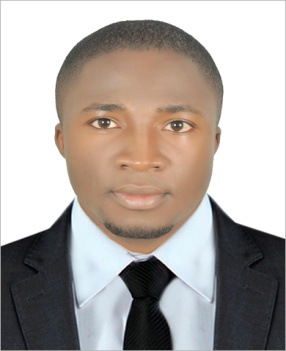 Names			: JOHNNationality		: UgandanLanguages		: English, Arabic Knowledge..			: Email: musisi.370016@2freemail.comVisastatus                        EmploymentVisa.SUMMARYI am a professional security guard equipped with excellent communication skills who consistently maintain detailed logs of important events. Experience in testifying and aiding in law enforcement investigations. Able to adapt quickly to new environments and comfortable being physically active for entirely of extended shifts.Am having a Dubai Protective System Certificate (DPS) with 1year and 3months experience in Dubai and 3 years in my country.HIGHLIGHTS4years experience both in UAE and my country.Dubai Protective System Certificate.Ugandan Security Certificate.PROFESSIONAL EXPERIENCEBARKELEY SERVICES UAE LLC (2015 TO 2016).Performing patrol duties within assigned areas against theft vandalism and fire.Directing emergency vehicles and other traffic if a major incident occurs.Responding to emergency situations as they arise.Accurately reporting all incidents to senior managers.Preventing and detecting offences on site.Directing visitors and logging in the visitors book.Giving access to the visitors.Attending of complains at the site.EDUCATION BACKGROUND:Year			Institute					Award2011		Makerere Modern High School		U.A.C.E (A- Level)2009		Bwaise Parents High School		U.C.E (O- Level)2005                 Sunrise primary school	    P.L.EOther Details and Credentials will be provided upon request.